           № ______ от ____29.10.____2021 г.О конкурсе видеороликов профориентационной направленности «Маршрут успеха в профессию»Уважаемые коллеги!В рамках реализации программы «Билет в будущее» с целью привлечения школьников 6-11 классов для участия в профориентационных мероприятиях приглашаем принять участие в конкурсе видеороликов профориентационной направленности «Маршрут Успеха в профессию», который пройдет в дистанционном формате с 29.10.2021 г. по 17.11.2021 г. Положение о конкурсе видеороликов профориентационной направленности «Маршрут успеха в профессию» в прикрепленном файле.Работы отправляются на почту konkurs-copp22@mail.ruДополнительную информацию Вы можете получить по телефонам 8-913-247-6513, 8-905-982-8790Руководитель ЦОПП Алтайского края                                                     Е.В. Андреева 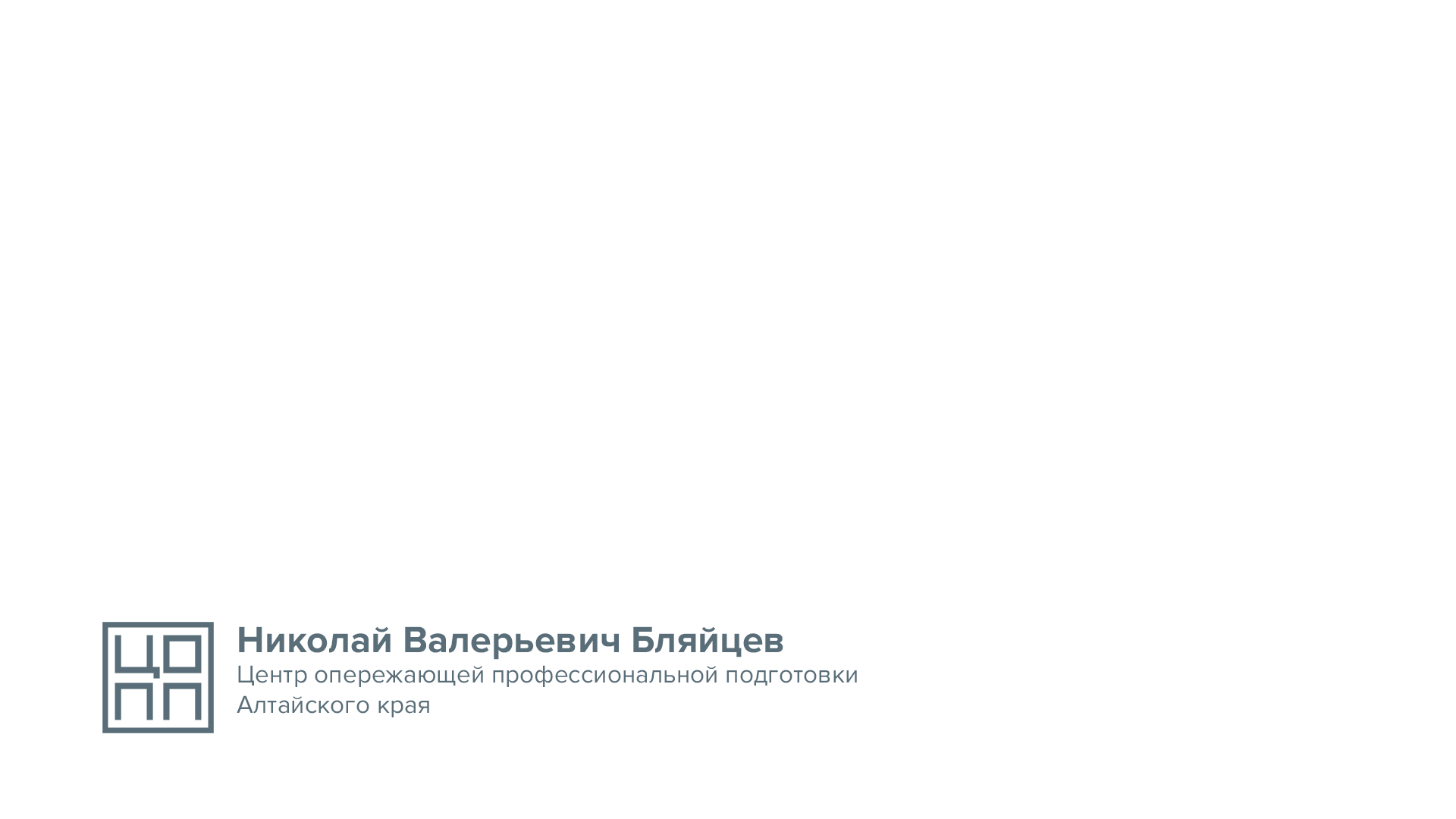 Центр опережающей профессиональной подготовки Алтайского края656006, Алтайский край, г. Барнаул, ул. Малахова д. 175, тел. +7 (913) 247-65-13,e-mail: copp-22@yandex.ru, сайт https://22copp.ru